25 Mart 2021 PERŞEMBEResmî GazeteSayı : 31434TEBLİĞTicaret Bakanlığından:SAĞLIK BAKANLIĞINCA DENETLENEN BAZI ÜRÜNLERİN İTHALATDENETİMİ TEBLİĞİ (ÜRÜN GÜVENLİĞİ VE DENETİMİ: 2021/20)’NDEDEĞİŞİKLİK YAPILMASINA DAİR TEBLİĞ(ÜRÜN GÜVENLİĞİ VE DENETİMİ: 2021/31)MADDE 1 ‒ 31/12/2020 tarihli ve 31351 dördüncü mükerrer sayılı Resmî Gazete’de yayımlanan Sağlık Bakanlığınca Denetlenen Bazı Ürünlerin İthalat Denetimi Tebliği (Ürün Güvenliği ve Denetimi: 2021/20)’nin Ek-1/A’sındaki tabloda yer alan “3002.20.00.10.00” ila “3002.20.00.20.19” GTİP numaralı satırlar (bu satırlar dâhil) yürürlükten kaldırılmış, aynı tabloya “3002.19.00.00.00” GTİP numaralı satırdan sonra gelmek üzere aşağıdaki satırlar eklenmiştir.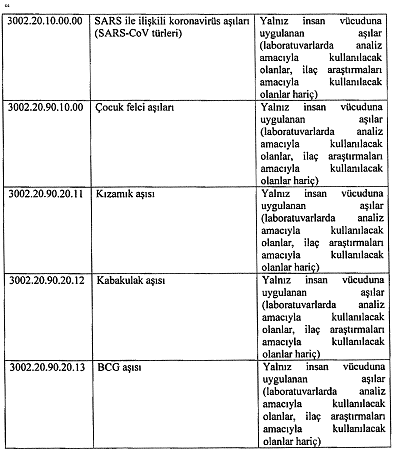 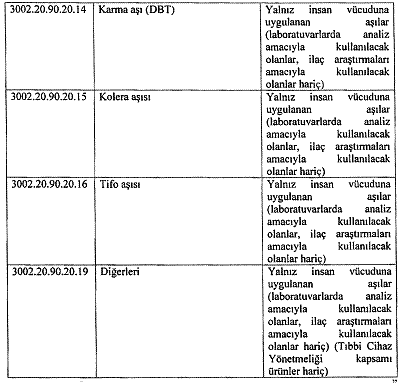 MADDE 2 ‒ Bu Tebliğ yayımı tarihinde yürürlüğe girer.MADDE 3 ‒ Bu Tebliğ hükümlerini Ticaret Bakanı yürütür.Tebliğin Yayımlandığı Resmî Gazete’ninTebliğin Yayımlandığı Resmî Gazete’ninTarihiSayısı31/12/2020                       31351 (4. Mükerrer)